Front. Cur. Trends. Engg. Tech. Vol. X(X), pp. X-X (2016) OPEN ACCESS 		ISSN: XXXX - XXXX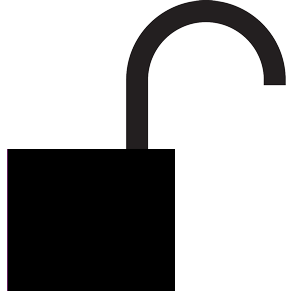 Published by ACET. Available online: www.fctet.inPreparation of Papers for Frontiers of Current Trends in Engineering and Technology Journal A. First author1, B. Second author2 and C. Third author2Abstract: This template gives you guidelines for preparing papers for Frontiers of current trends in engineering and technology. Use this document as a model. Avoid formulae, citing references and blank space in the abstract. The abstract should be limited to 100 - 200 words.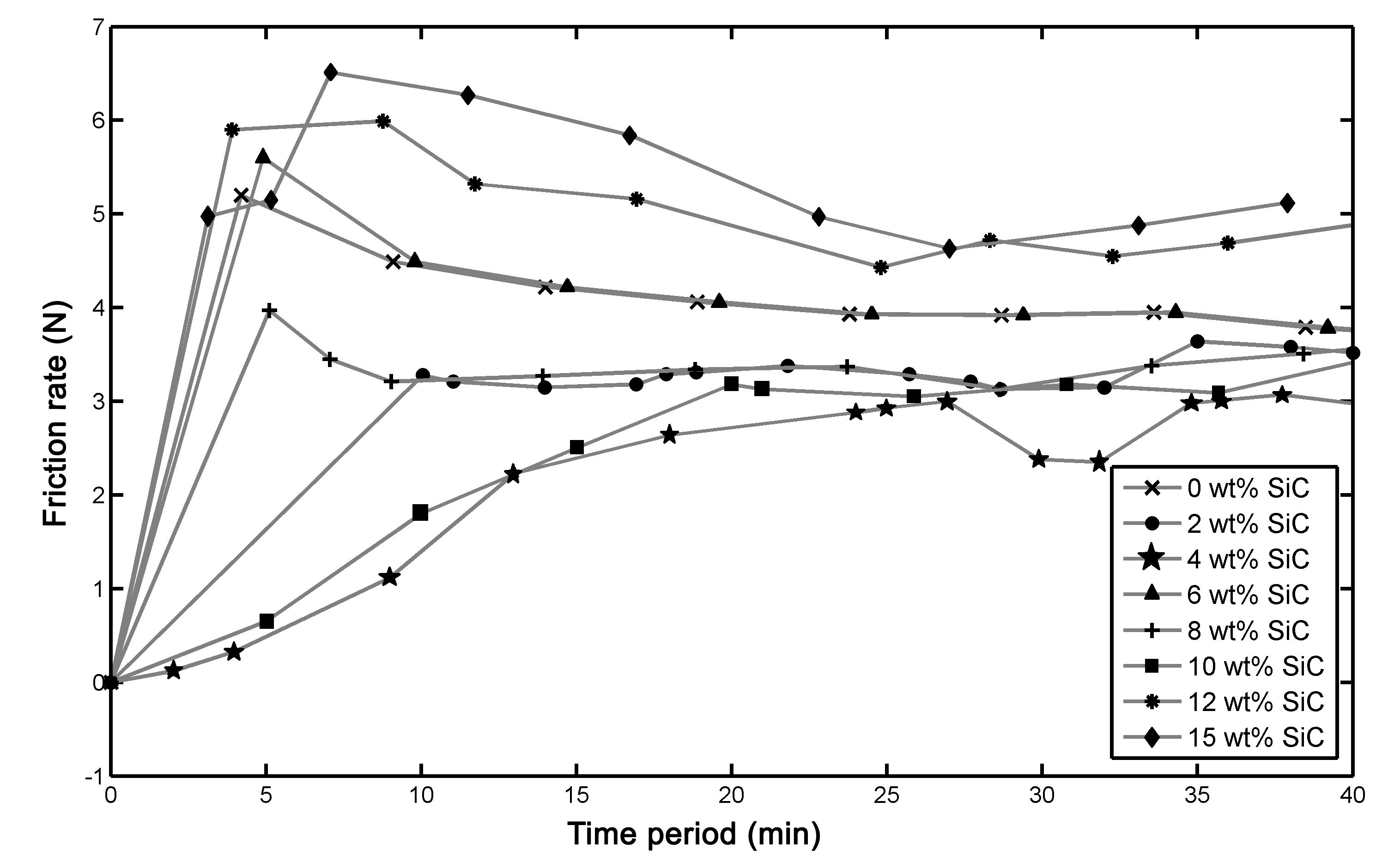 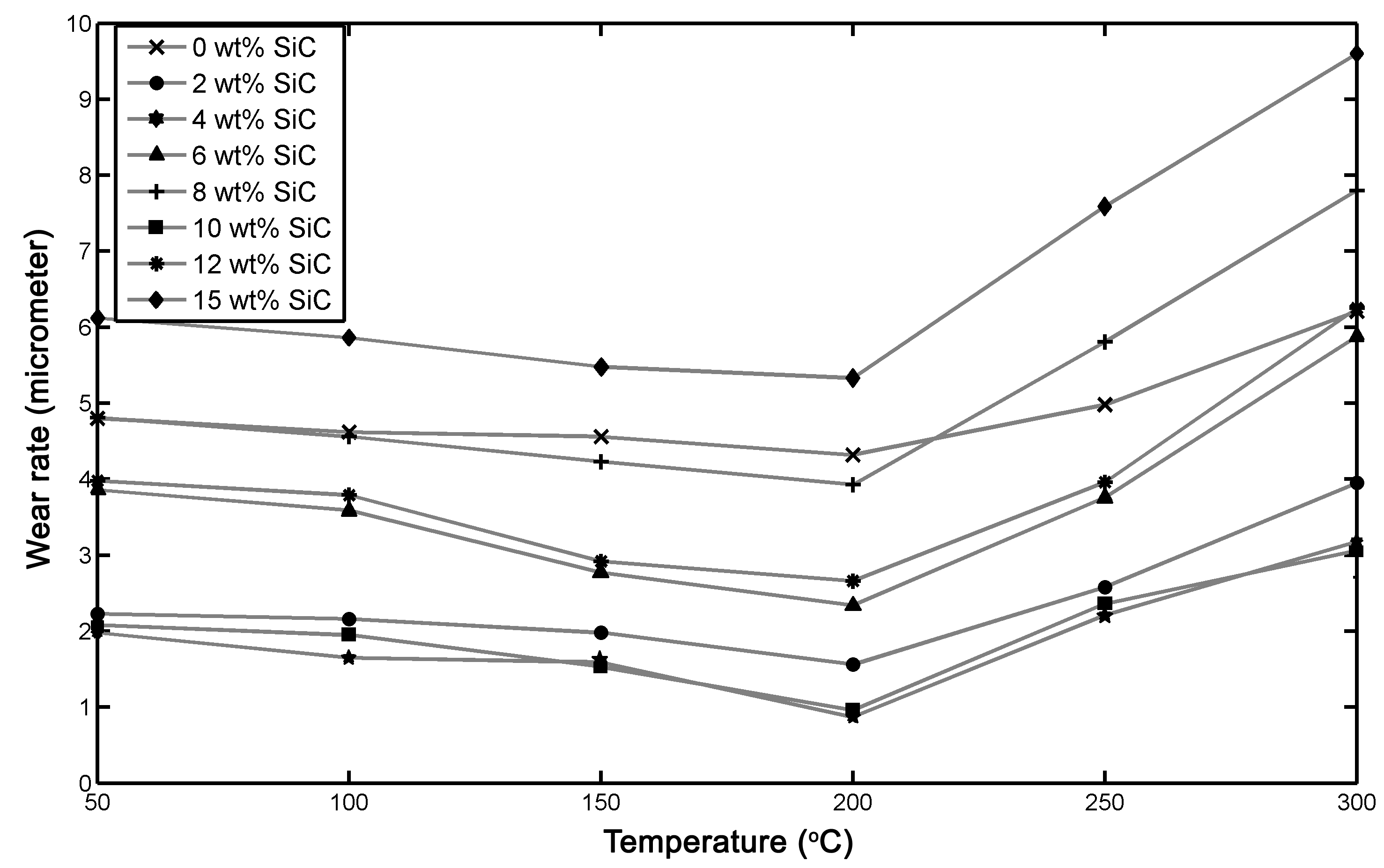 Keywords: composition, climate, fabrication, PH content, linear algorithm and data prediction.HEADINGIntroduction chapter should describe the general overview of the present study, discussion about relevant works published by earlier workers and organization of the present study. Reference citations in the text should be identified by numbers in square brackets, for example: explored in detail by Vandermeer [1]; conducted by many researchers [2, 4-6, 9]. You may write in the first person singular or plural and use the active voice (“I observed that ...” or “We observed that ...” instead of “It was observed that ...”). If your native language is not English, please get a native English-speaking colleague to carefully proofread your paper. Use this style for subheadings	Use the Microsoft Equation Editor for equations. The figures and graphics should be as follows: Color/Grayscale figures: Figures that are meant to appear in color, or shades of black/gray. Such figures may include photographs, 
illustrations, multicolor graphs, and flowcharts. Linear figures: Figures that are composed of only black lines and shapes. These figures should have no shades or half-tones of gray. Figures should mention in the text as Fig. 1.AppendixAppendices, if needed, appear before the acknowledgment.AcknowledgmentAuthors may wish to acknowledge their Institute and funding resources. Use singular heading even if you have many acknowledgments. In most cases, sponsor and financial support acknowledgments are placed here.Tables can be formatted either of two formats given below. ReferencesNo line space between referencesJournal format:S. Das, “Development of Aluminum Alloy Composite for Engineering Applications,” Trans. Indian Inst. Met., vol. 57, pp. 325–334, 2004.Book format:P. D. Komar, Beach Processes and Sedimentation. Prentice Hall, 1998.Book chapter format:L. H. Hihara, “Corrosion of Metal Matrix Composite,” in ASM Handbook Vol. 13B, Corrosion: Materials, B. S. J. Craner, S. D., Covino, Ed. ASM International, 2005, pp. 526–542. Proceedings format:A. Kamboj, S. Kumar, and H. Singh, “Fabrication and characterization of Al6063/SiC composites,” Proceedings of the Institution of Mechanical Engineers, Part B: Journal of Engineering Manufacture, vol. 227, no. 12, pp. 1777–1787, Jul. 2013. V. Joevivek, T. Hemalatha, and K. P. Soman, “Determining an Efficient Supervised Classification Method for Hyperspectral Image,” in 2009 International Conference on Advances in Recent Technologies in Communication and Computing, 2009, pp. 384–386.